H27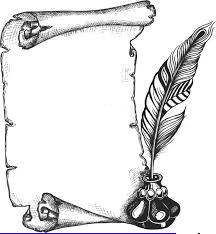 Les progrès scientifiques et techniques 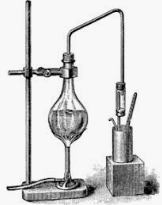 du XIXème siècleLeçon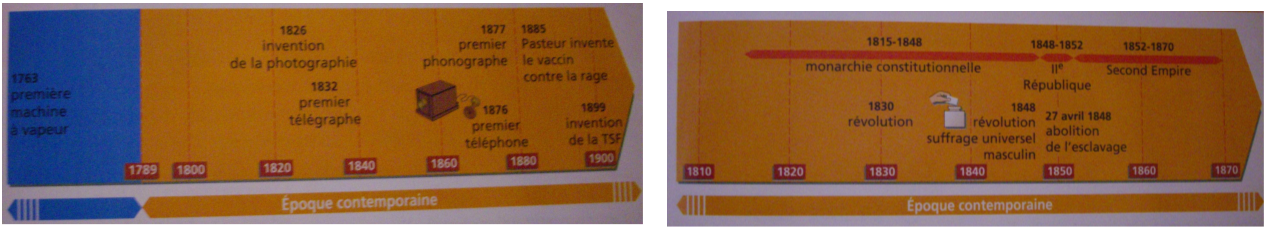 Le XIXème siècle est une période d'importantes innovations techniques et scientifiques. De 1815 à 1870, la France connaît plusieurs régimes politiques : la monarchie, la République, le Second Empire. En 1848, le suffrage universel masculin est établi.Les conditions de vie et de travail des ouvriers sont très mauvaises au XIXème siècle mais s'améliorent peu à peu. Des syndicats et des partis politiques se créent pour les soutenir.